Once job completed, work request to be filed in Church OfficeAthelstone Uniting Church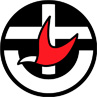 Work RequestAthelstone Uniting ChurchWork RequestFacility or safety concern, including location:
(if helpful, please submit photos with work request)Please submit request to Office AdministratorRequested by:Date Work Request submitted to Office Coordinator:Work carried out to address concern:Work was carried out by:Cost (if applicable):                                                            Tax Invoice sent to Treasurer Date work completed:Requestor notified of outcome 
(by Office Coord):Any additional information: